Kendriya Vidyalaya KashipurHolidays Home WorkEconomics Class-XIINational IncomeQ.1 How will you treat the following while calculating national income, give reasoni) Income earn from sale of shares.ii) Income earn from sale of second hand car.iii) Bonus received from employer.iv) Profit earn by Amazon in India.v) Commission received on sale of a house.vi)  Expenditure on advertisement by a firm.vii) Scholarship given to students.viii) Income obtained from gambling.ix) Interest received by a household from bankx) Profit earned by  Indian company in SingaporeQ.2. Calculate National income by (a) Income Method and (b) Expenditure Method:                  Items                                                                                    (Rupees in Crores)Rent                                                                                                3,000Net  factor income from abroad                                                         100Wages and salary                                                                         50,000Indirect tax                                                                                      2,000Govt Final Consumption Expenditure                                           22,400Subsidy                                                                                              600Royalty                                                                                               400Net exports                                                                                    (-) 400Interest                                                                                          12,800Corporate tax                                                                                     400Profit after tax                                                                                 8,000Private Final Consumption Expenditure                                       52,600Change in stock                                                                                200Net Domestic Fixed Capital Formation                                           12003. Calculate National income by (a) Income Method and (b) Expenditure Method:                  Items                                                                                    (Rupees in Crores)Rent                                                                                                3,000Net  factor income from abroad                                                         100Wages and salary                                                                         50,000Indirect tax                                                                                      2,000Govt Final Consumption Expenditure                                           22,400Subsidy                                                                                              600Royalty                                                                                               400Net exports                                                                                    (-) 400Interest                                                                                          12,800Corporate tax                                                                                     400Profit after tax                                                                                 8,000Private Final Consumption Expenditure                                       52,600Change in stock                                                                                200Net Domestic Fixed Capital Formation                                           1200   4-Find (a) National Income and (b) GDP at market price 		                                   	Items	      	 Rs Crore                  Net current transfer from abroad		5Private final consumption expenditure		200 Subsidies		20  Net domestic fixed capital formation		40Net factor income to abroad		10   Government final consumption expenditure    		50   Change in stock		(-)10  Net imports		(-)20 Consumption of fixed capital		30  Indirect tax	                                                                 	60Exports							1005-    Calculate gross National Product at market price from the following data ( values are in crors)
Compensation of employees							                      4000
Rent												800 
Profits											          1500
Undistributed profits									400
Mixed income of self-employed							          1800 
Net export 											- 30 
Net domestic capital formation 								900 
Gross domestic fixed capital formation 						          1000 
Change in stock 										-80 
Interest 											50
NIT 												900 
Net current transfer from abroad 								500
Net factor income from abroad 								606-From the following data, calculate National Product at Market Price by    (i) income method and (ii) expenditure method:                           Items                                     					   (Rs.In Crores) a.  Mixed income of self- employed					 400 b.  Compensation of employees 					500 c.  Private final consumption expenditure 				900 d.  Net factor income from abroad					 (-) 20 e.  Net indirect tax 							100 f.  Consumption of fixed capital					 100 g.  Net domestic capital formation 					280 h.  Net exports 							(-)30 i.  Profits 								350 j.  Rent 								100 k.  Interest								 150 l.  Government final consumption expenditure 			450   7- Will the following be included in National Income of India?  Give reasons for your answer.  a. Financial help given to flood victims b. Profits earned by an Indian bank from its branches abroad. c. Salaries paid to non-resident Indians working in Indian Embassy in America. Q9  Calculate Gross  Domestic Product at Market Price by  (6)Production Method and (b) Income Method ITEMS                                         Rs. crores Intermediate consumption by Value of output by 10 . Calculate the value of intermediate consumption from the following information:    		               Particulars                                                In Rs crore             i. Net value added at factor cost            100             ii. Sales tax                                                  20            iii. Depreciation।                                       10            iv. Value of output.                                   300             v. Subsidy                                                   10      11- Find the value added at market price:         S. No.     		       Items. 	       		    Amount (Rs)   Depreciation			      800            ii.            		  Output sold 			     900 units           iii.          		  Price per unit of output	      40          iv.          		  Closing stock 			     1,000          v.        		  Opening stocks 		      800         vi.         		   Sales tax			     3,000        vii.         		  Intermediate cost 		     20,00012-. Calculate GDP at factor cost from the following information:						i.	Net domestic capital formation			 100	ii. 	Change in stock 				20	iii. 	Private final consumption expenditure		 500	iv.	 Government final consumption expenditure 	500	v.	 Net exports 					30	vi.	 Consumption of fixed capital 			10	vii.	 Net indirect taxes				 150	viii. 	Net factor income from abroad			 3013- Calculate national income from the following data using income and expenditure method.	     S.No. Items									 (Rs. InCrores)1 Private final consumption expenditure						 2002 Subsidies 									303 Net income from abroad							 (-) 204 Indirect  tax									 405 Rent										 56 Govt. final consumption expenditure						 407 Operating surplus								 108 Net domestic fixed capital formation						 109 Wages and salary								 7010 Net export 									1011 Change in stock 								1012 Employer’s social security contribution					 2013 Mixed income								 13014- From the following data calculate gross value added at factor cost. 15- From the following data estimate (a)Net indirect taxes and (b) NDP at FCMoney and Banking16 Explain the following functions of central bankIssue of CurrencyLender of the last resortBankers bankGovernment’s bank17-  Explain the process of credit creation  by using following exampleInitial Deposit-  5000    LRR=  10%Initial Deposit-  50000    LRR=  20%Initial Deposit-  100000    LRR=  25%18- How do central bank control supply of money in the economy by using following instrumentCRR     b) Open Market Operation     c) Repo  rate  d) Reverse Repo rate     e) Margin RequirementKENDRIYA VIDYALAYA KASHIPURHOME ASSIGNMENT FOR SUMMER VACATIONCLASS- 12THSUBJECT- ENGLISH(READING)READING OF FOLLOWING LESSONS AND SOLVING COMPREHENSION EXERCISES GIVEN ALONG WITH THE TEXT:Last Lesson       (Flamingo)Lost Spring   (Flamingo)My Mother At Sixty Six   (Flamingo)An Elementary school classroom in a slum    (Flamingo)Third Level     ( vistas)Tiger king    ( vistas)NOTE :- All this work must be completed in a Ax4 size fair notebook.                                                                     (WRITING)WRITE ALL THESE QUESTIONS IN PROPER FORMAT AND WORD LIMIT(120 TO 150 WORDS):Write a letter to the editor of a national daily, highlighting the problem of CORONA and unhygienic public places and suggesting practical ways to ensure public sanitation to save people from diseases.You are Neha/Nihal, computer in-charge of Army Public School, New Delhi. Your school wishes to buy 20 computers and computer accessories from Apple Inc., Nehru Place, New Delhi. Draft a letter placing an order for the same.(100-150 words)You are RAM/RAJNI, 48-drona vihar,kashipur. Draft a classified advertisement, in not more than 50 words to sell your house giving all necessary detail.You are Sonali, cultural captain,Army Public School,Haldwani. Writ a notice for the school noticeboard informing the students about RANGOLI COMPETETION in the school.NOTE :- 1. All this work must be completed in an Ax4 size fair notebook.For any help please visit youtube channel-htts://www.youtube.com/channel/UCILNx9AvR1KbE6_tuyRPMYg	Or  www.yschandel.blogspot.com                                                          KV KASHIPURCLASS:- XIIC,  SUBJECT:- HISTORY :- SUMMER HOLIDAY HOMEWORK(2020-21)                                                                Q1. Which are the probable religious features of the Harappans that have been found by archaeologists?	 Q2. The major Harappan centre of craft productionQ3. Who authored the work Mudrarakshasam? 				 Q4 Who deciphered Brahmi script in 1838?Q5 The archaeologist connected with Hastinapura excavation:Q6.Who was kushana?Q7.What was Agrahara?	Q8.Describe briefly the most distinctive feature of urban center of Harapan .Q9. Describe the administrative features of the Mauryan Empire.	Q10. Explain why patriliny may have been particularly important among elite families.Q11. “The problems of archaeological interpretation are perhaps most evident in attempts to reconstruct the religious practices of Harappa”. Give suitable arguments in support of your answer. Q12. “There are limits to what epigraphy can reveal.” Justify with suitable arguments.Q13. “Brahmanical norms regarding marriage and occupation were not universally followed in ancient times.” Give arguments in support of your answer.Q14. ‘Historians find it particularly difficult task to understand a text as complex as the Mahabharata’. Justify the statement.Q15. “Historians often try to understand the meaning of sculpture by comparing it with textual evidence.” Evaluate the statement in the context of Sanchi Stupa.Q16. “The notion of a savior was not unique to Buddhism . The similar idea was being developed in different ways within traditions of Vaishnavism and Shaivism“ Examine the statement with suitable examples.Q17.How were Harappa seals and sealings used to facilitate long distance communication? Q18.  Explain the system of land grant and trade from 600 BCE to 600 CE.Q19. Describe the position of the untouchables in ancient society.Q20. Critically examine the duties as laid down in ‘Manusmriti’ for the Chandalas. MAP ACTIVITY:- Locate and label the following on the political outline map of India.MAJOR BUDDHIST SITES:-  Nagarjunakonda, Sanchi, Amaravati, Lumbini, Nasik, Bharhut, BodhGaya, Ajanta.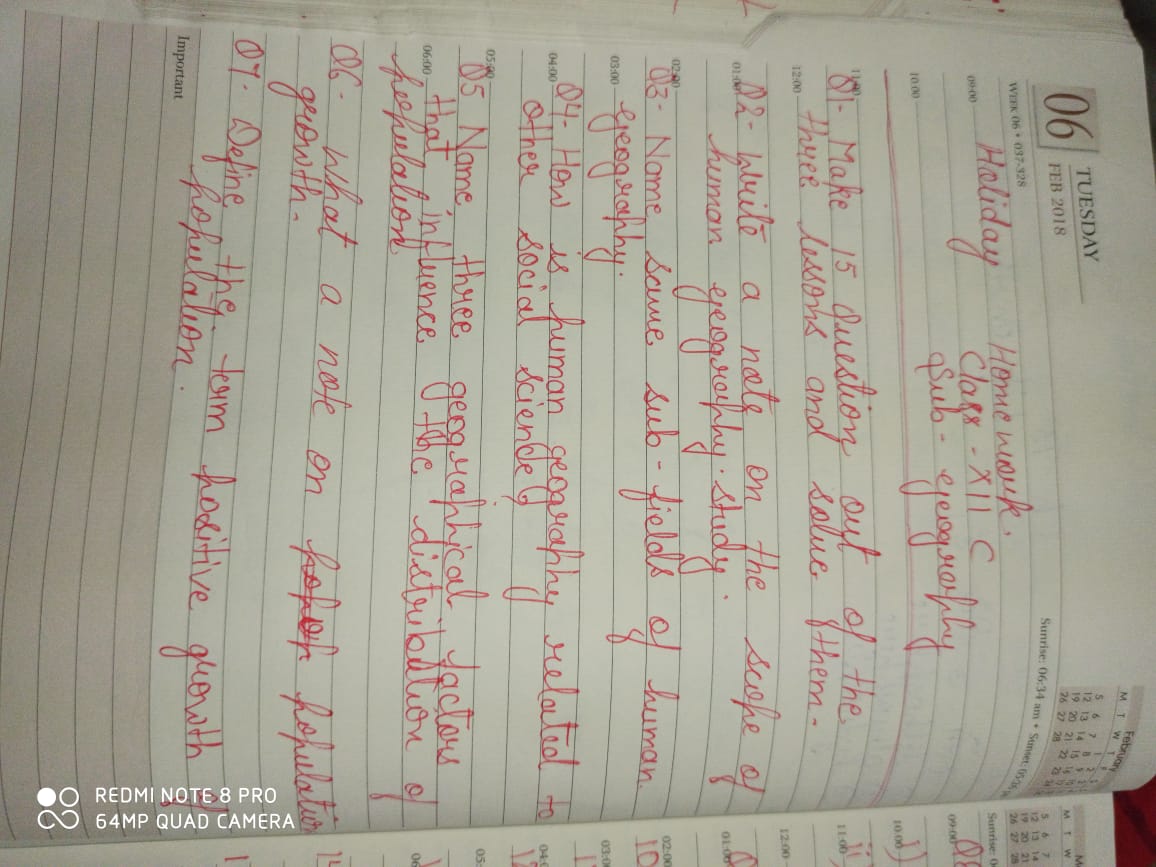 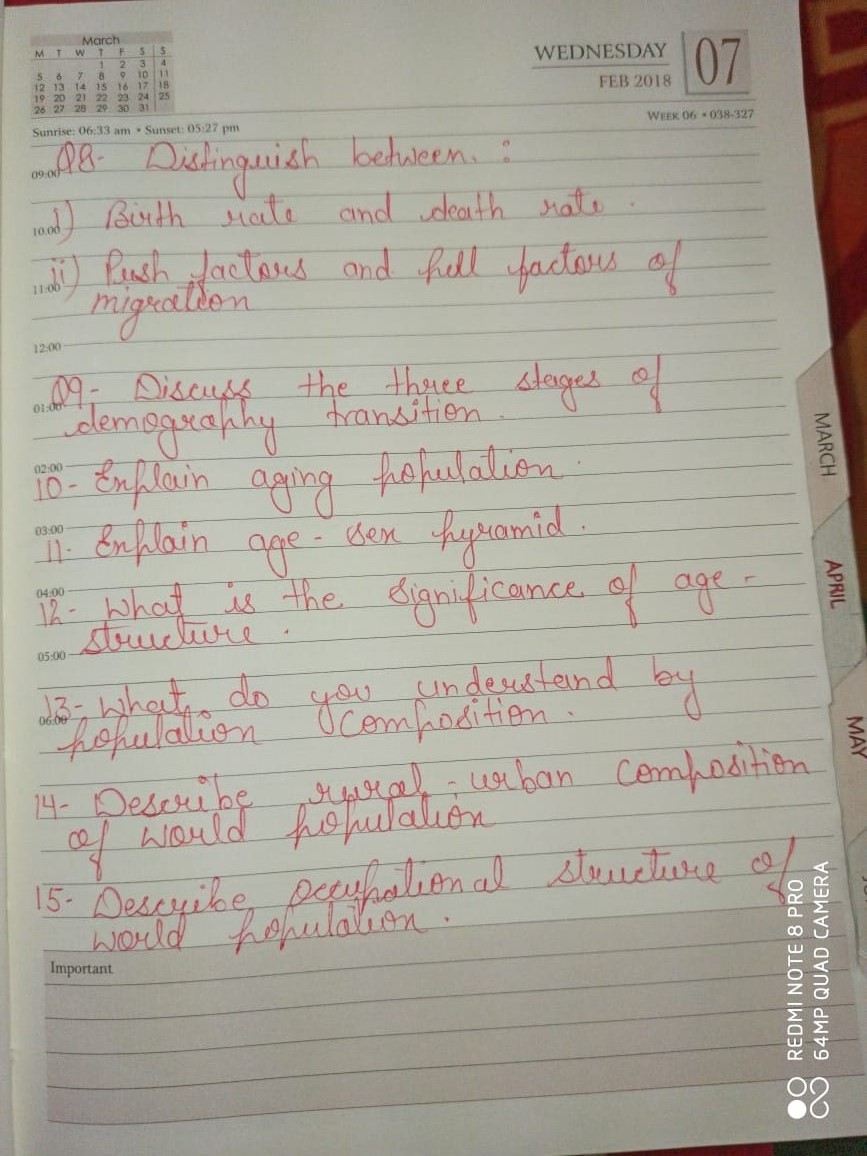  dsUnzh; fon~;ky; dk”khiqj 05-05-2020 xzh’e dkyhu ¼vodk”k½ x`g dk;Z d{kk & 12 fo’k; & fgUnh dsfUnzd vc rd ohfM;ks }kjk i<+kbZ x;h dforkvksa ds ohfM;ks esa fn;s x;s iz”u ,oa lHkh dk;Zi=dksa esa fn;s x;s iz”uksa ds mRrj fy[ksaA rqylhnkl dh dfork ds “ks’k Hkkx dh fofM;ks esa fn;s x;s iz”u] fQ+jkd xksj[kiqjh ,oa mek”kadj tks”kh dh dforkvksa ds fofM;ks dks ns[kdj mlesa fn;s x;s iz”uksa ds mRrj fy[ksaA fuEufyf[kr fo’k; ij Qh+pj fy[ksa & Þeksckby [krjs dh ?kaVhß Þofj’B ukxfjdksa dh leL;k,aß ÞLoPN Hkkjr] LoLFk Hkkjrß fuEufyf[kr fo’k;ksa ij vkys[k fy[ksa & Þlkekftd ewY;ksa dk ladVß Þxkaoksa esa QSyrk QS”kuß ÞcM+s “kgjksa esa thou dh pqukSfr;k¡ß fuEufyf[kr fo’k; ij fuca/k fy[ksa & Þdksjksuk ok;jl% ,d egkekjhß *vfHkO;fDr vkSj ek/;e* iqLrd ds izFke pkj ikBksa ds iz”uksa ds mRrj fy[ksaA Q8 Calculate National Income by income and expenditure method.	i)  Primary sectori)  Primary sector500ii)Secondary sector400iii)Tertiary sector400i)  Primary sectori)  Primary sector1000ii)Secondary sector900iii)Tertiary sector700c.RentRent10d.compensation of employeescompensation of employees400e.Mixed incomeMixed income550f.Operating surplusOperating surplus300h.Net factor income from abroadNet factor income from abroad(--)20i.InterestInterest5j.Consumption of fixed capitalConsumption of fixed capital40k.Net indirect taxesNet indirect taxes10Items Rs. In lakhs Net indirect taxes 20 Purchase of intermediate products 120 Purchase of machines 300 Sales 250 Consumption of fixed capital 20 Change in stock 30 ItemRs. crore1.NNPatMP14002.NFIA-203.GNPat FC13004.Depreciation1005.National debt interest18